UNIVERSIDAD ANTONIO RUIZ DE MONTOYA Facultad de…………………………….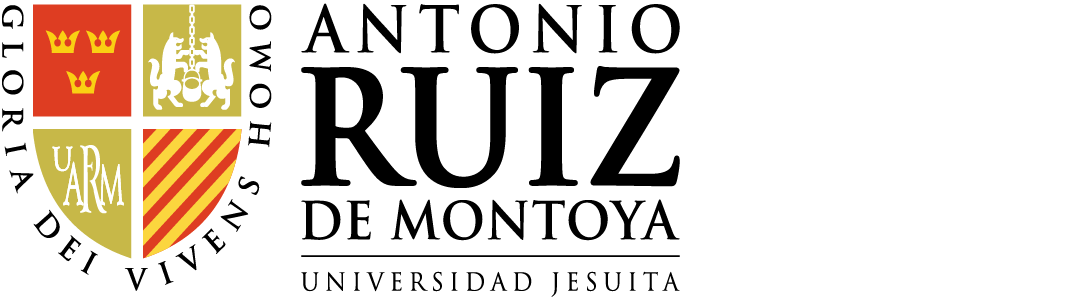 TÍTULO DE LA TESISTesis para optar al Título Profesional de Licenciado(a) en…Presenta el (la) Bachiller……………………NOMBRES APELLIDO 1 APELLIDO 2 Lima – PerúNombre del Mes de 202…ESTRUCTURA DEL PLAN DE TESIS DE PREGRADOReglamento General de Grados y Títulos de Pregrado y Posgrado(Aprobado por Resolución Rectoral N° 089-2020-UARM-R y modificado por Resolución Rectoral N° 053-2021-UARM-R)Título de la tesisProblema de investigación y relevanciaPresente el problema, la importancia de investigarlo, los principales antecedentes vinculados al tema, así como los aportes que brinda al conocimiento desarrollar el estudio propuesto. La información presentada debe ser fundamentada teórica y empíricamente. Revisión y fundamentación teóricaEn esta sección se deberá incluir una revisión de la literatura científica sobre el tema u objeto de estudio: trabajos de investigación recientemente realizados, destacando someramente sus resultados. Asimismo, incluirá los aspectos que contextualicen el problema a tratar, sean sociales, institucionales o propios del ámbito disciplinar sobre el que verse el trabajo.Objetivos de la investigaciónPresente de manera clara y ordenada el o los objetivos generales y los objetivos específicos de la investigación. Metodología de investigaciónDescriba cómo se llevará a cabo la investigación. Justifique el enfoque metodológico, la o las hipótesis que responden al problema, las variables o categorías a estudiar, los criterios de selección de la muestra o caso, las técnicas e instrumentos a aplicar para recoger la información, la forma cómo se prevé validar el instrumento, así como las técnicas a utilizar para analizar la información.Limitaciones de la investigaciónDescriba qué problemas y dificultades considera que podría encontrar durante el desarrollo de la investigación, enfocándose en aquellas que podrían tener un impacto en la calidad y ejecución de la misma. Referencias bibliográficasConsigne las fuentes consultadas que figuran en el cuerpo del proyecto de investigación, en orden alfabético y utilizando las normas APA (6ta edición).  Presupuesto (opcional)Cronograma de trabajoIndique de manera clara y ordenada las actividades que desarrollará durante el proceso de investigación y elaboración de la tesis.       FORMATONúmero máximo de páginas	:	07 (incluyendo bibliografía)Tipo de letra			:	Times New RomanTamaño de letra			:	12 puntosInterlineado			:	1.5 puntosEstilo de redacción y formato	:	APA, 6ta ediciónNumeración			:	Margen inferior derecho